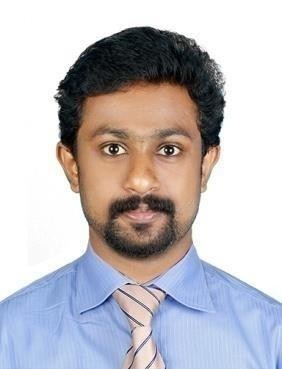 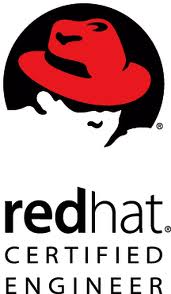  BINOJ  Mobile: +971504753686 / +919979971283	Email: binoj.376374@2freemail.com Seeking a professionally challenged position in the field of electronics, electrical, Telecommunication Engineering in a growth oriented organization where I can apply knowledge and experience which I have acquired to lead the organization and self to further heights.Worked as System administrator in G-MART Corporate office (05/06/2016-31/02/2017)Worked as TRAINEE ENGINEER in KEL (Kerala Electrical & Allied Engineering Co.	ltd) 29/3/2015-30/3/2016Worked as ELV Engineer  in Percept Technologies (2013/oct-2014/nov)B.E in Electronics & Communication Engineering (2013) from CMS college of Engineering.Certified in Red Hat Certified System Administrator(RHCSA) and Engineer Red Hat Certified Engineer (RHCE) - Certification Number: 150-038-081 (10/10/2016- 16/01/2017)Good analytical and problem solving skill.Positive attitude and continual learning.                                                                                           1)  GMART Corporate office, Thrissur	(05/06/2016-31/02/2017)Installing, supporting, and maintaining servers or other computer systems, and planning for and responding to service outages and other problems.Handling projects for CCTV & Security Systems in their branches all over  Kerala.Assembling of DVRs & installation of OS in DVRs EDVRs (Embedded DVRs) PC based DVRsMaintain network and system securityTroubleshoot problems reported by users and analyze and isolate issuesMonitor networks to ensure security      2) KERALA ELECTRICAL AND ALLIED ENGINEERINGCO.LTD , Kundara  Kollam	(29/3/2015-30/3/2016)Involved in Production Planning and Assembling of Products Alternators and Regulator.Supervision of Production Activities in Winding, Assembling and Regulator Section.Testing of 4.5 Kw and 25Kw, Alternator with  Regulators Manufactured  In our Factory used by Indian Railway and Various Defense Organizations.Supervision   of 11KV Substation.Inspection-In  process Inspection.Familiar with ISO 9001-2008 Quality Management SystemMaintenance-Got Experience in operation and Rectification of Electrical Equipment’s.        3)PERCEPT TECHNOLOGIES Olarikkara,Thrissur	(2013/oct-2014/nov)Handling projects for CCTV & Security Systems.Sending enquiries to other companies & comparing the products & prices to select best product & price.Making quotations for the customers.Responsible of follow up with different projects status on the sites according to the projects plans.Installation of CCTV cameras (Box, Dome, PTZ etc).Assembling of DVRs & installation of OS in DVRs EDVRs (Embedded DVRs) PC based DVRsSoftware Packages	: Microsoft Excel/Outlook/Word/ PowerPointDatabase Technology	: SQLDatabase	: SQL Server 2005Programming Languages	: C, C++,Network basics knowledgeKeen learner with ability to learn and imbibe new knowledge.Pleasing personality with all regulars.Disciplined, dedicated and hardworking with an ability to easily adapt to changing Work environment.A self starter and motivator.Able to work independently/together in a team.ACCADEMIC DETAILSB.E. in Electronics and Communication Engineering (7.08 CGPA, 70.8%) from C.M.S Engineering College, Namakkal, affiliated by Anna University of Technology, Chennai(2009-2013).PROFESSIONAL  ACHIEVEMENTSRed Hat Certified System Administrator (RHCSA)Red Hat Certified Engineer (RHCE) - Certification Number: 150-038-081Certified by BULATS for Communication skills.Completed CCNA Basic course from Spectrum SolutionAttended many Systems seminars & workshops on Embedded.Full Name	:  Binoj Gender, Nationality	:  Male, IndianDate of Birth	:  1st Jan 1992Marital Status	: SingleLinguistic Proficiency	: English, Malayalam, Tamil, Hindi Passport DetailsVisa status	: Visit visa (exp-14/02/18)Date of Expiry	: 21/05/2024Place	: DUBAI                                                                               BINOJ Date	: